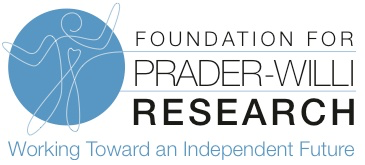 FPWR will offer a limited number of $500 travel awards to trainees and junior faculty members presenting their research at FPWR’s 2023 PWS Research Symposium in Denver, Colorado.  Travel funds can be applied to conference registration fee, airfare, hotel, meals, and ground transportation. Eligibility: Open to trainees (undergraduate and graduate students, postdoctoral fellows, medical residents and clinical fellows) and junior faculty members (within 3 years of the start of a faculty position). No citizenship or residency requirements.Applicants must be the presenting author (oral or poster presentation).  Application: Please submit the following, along with the abstract submissionCV or BiosketchLetter of Recommendation from Mentor (trainees) or Department/Section Chair (junior faculty)  Brief statement (250 words or less) about why you would like to attend and how you expect attendance at the symposium will advance your work in PWS research.  Award funding will be disbursed after the meeting, upon submission of travel reimbursement forms and accompanying receipts. Important Dates:Abstract deadline				July 15, 2023Travel award application deadline 		July 15, 2023Travel award decision notification 		September 1, 2023PWS Research Symposium 			October 5-6, 2023Questions?   Please contact Jessica.bohonowych@fpwr.org 